Dossier DocumentaireDOCUMENT 1 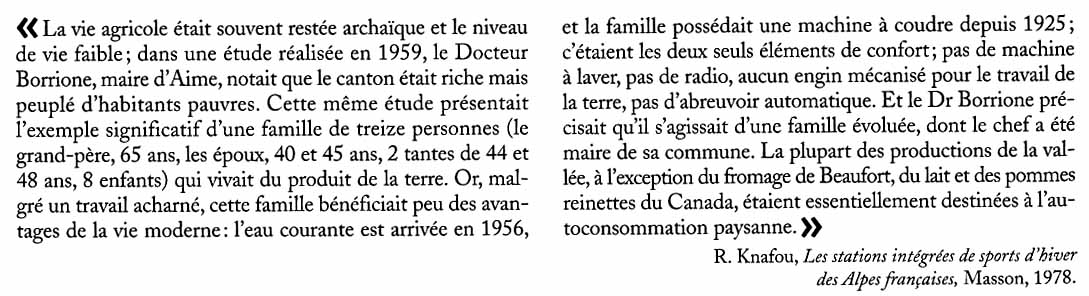 DOCUMENT 2				DOCUMENT 3 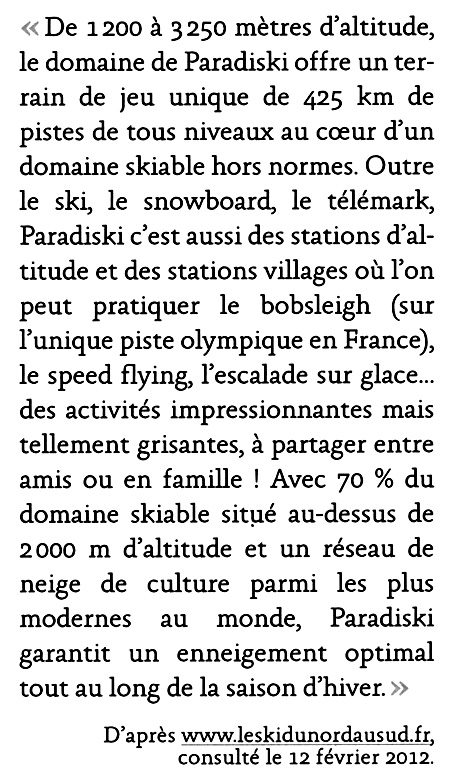 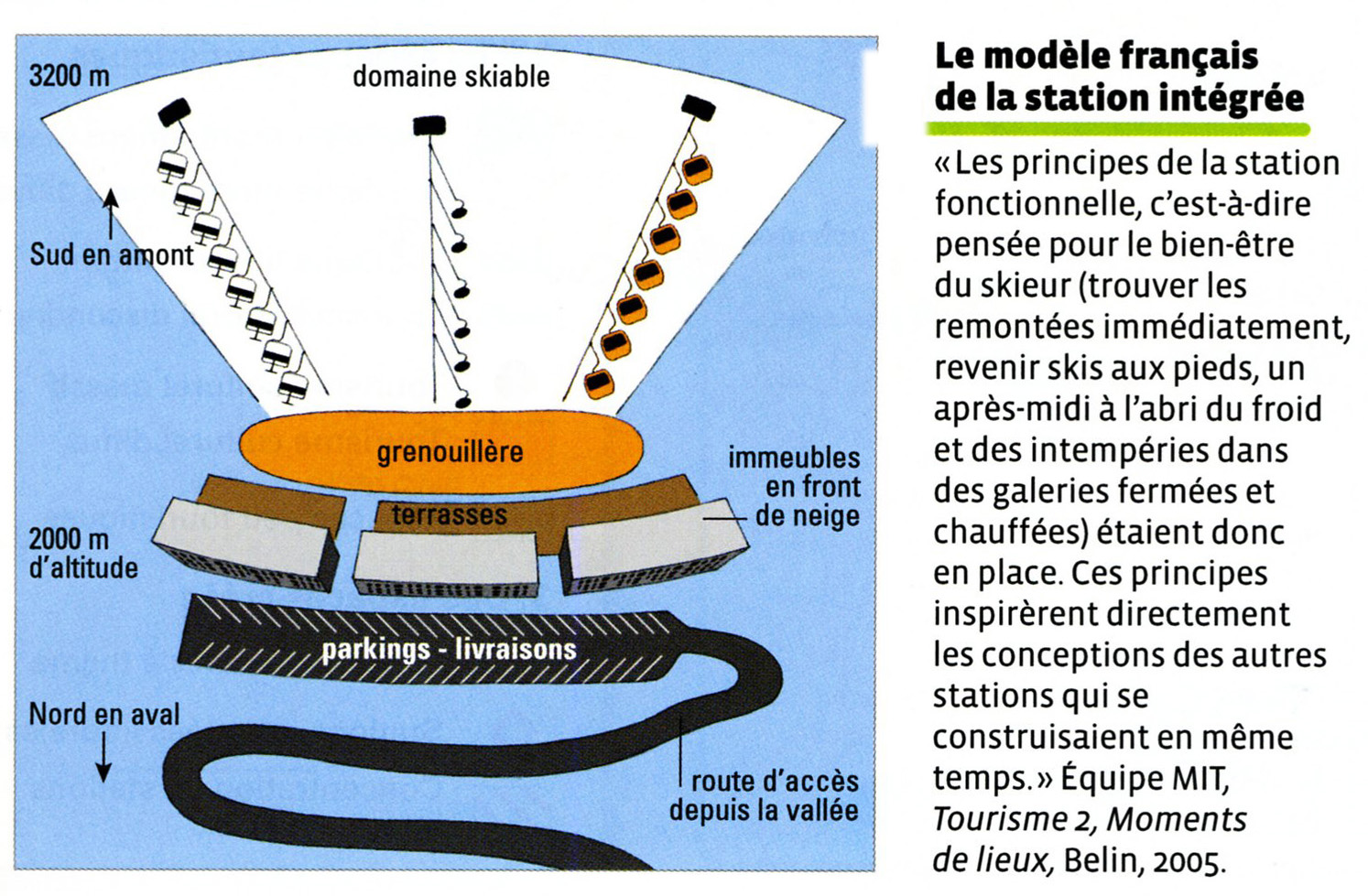 DOCUMENT 4 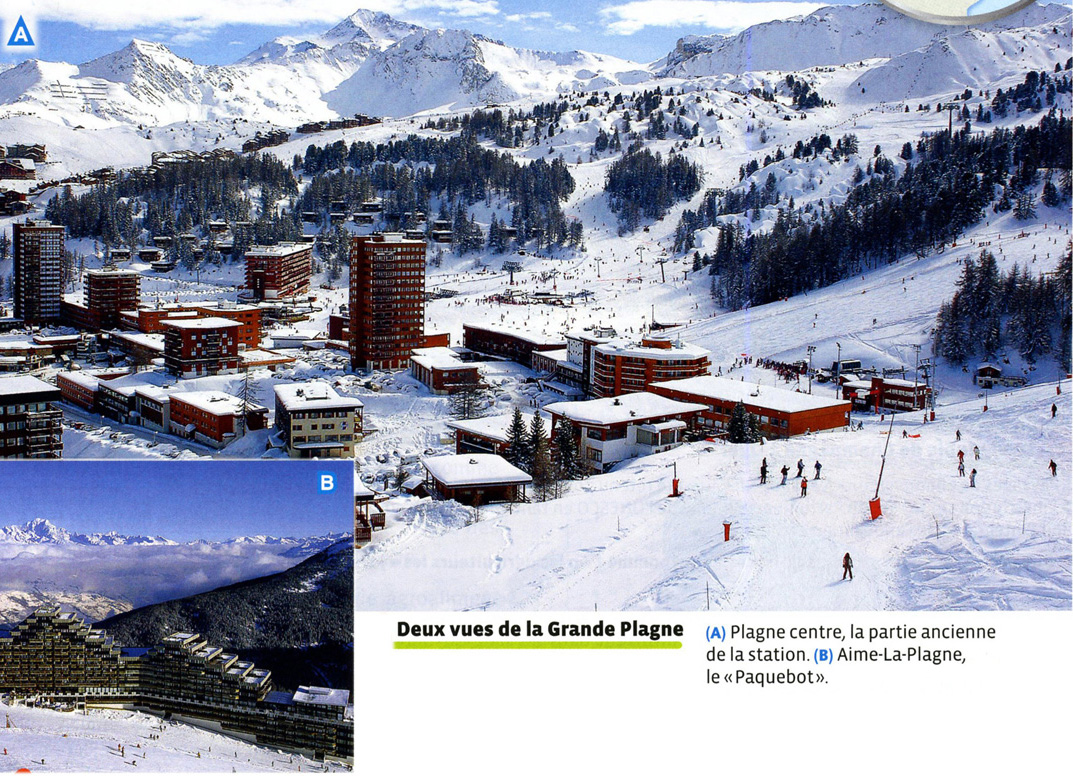 DOCUMENT 5 (carte du domaine de la Grande Plagne, IGN, site Géoportail, échelle 1/17000ème)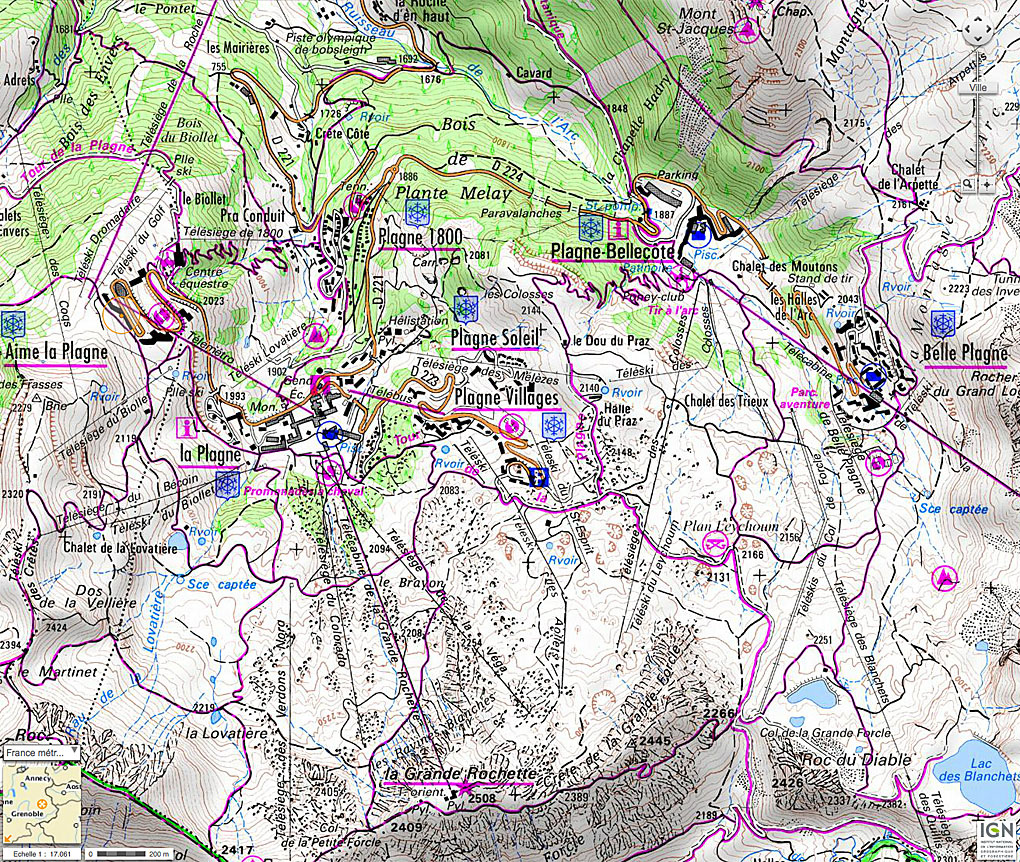 DOCUMENT 6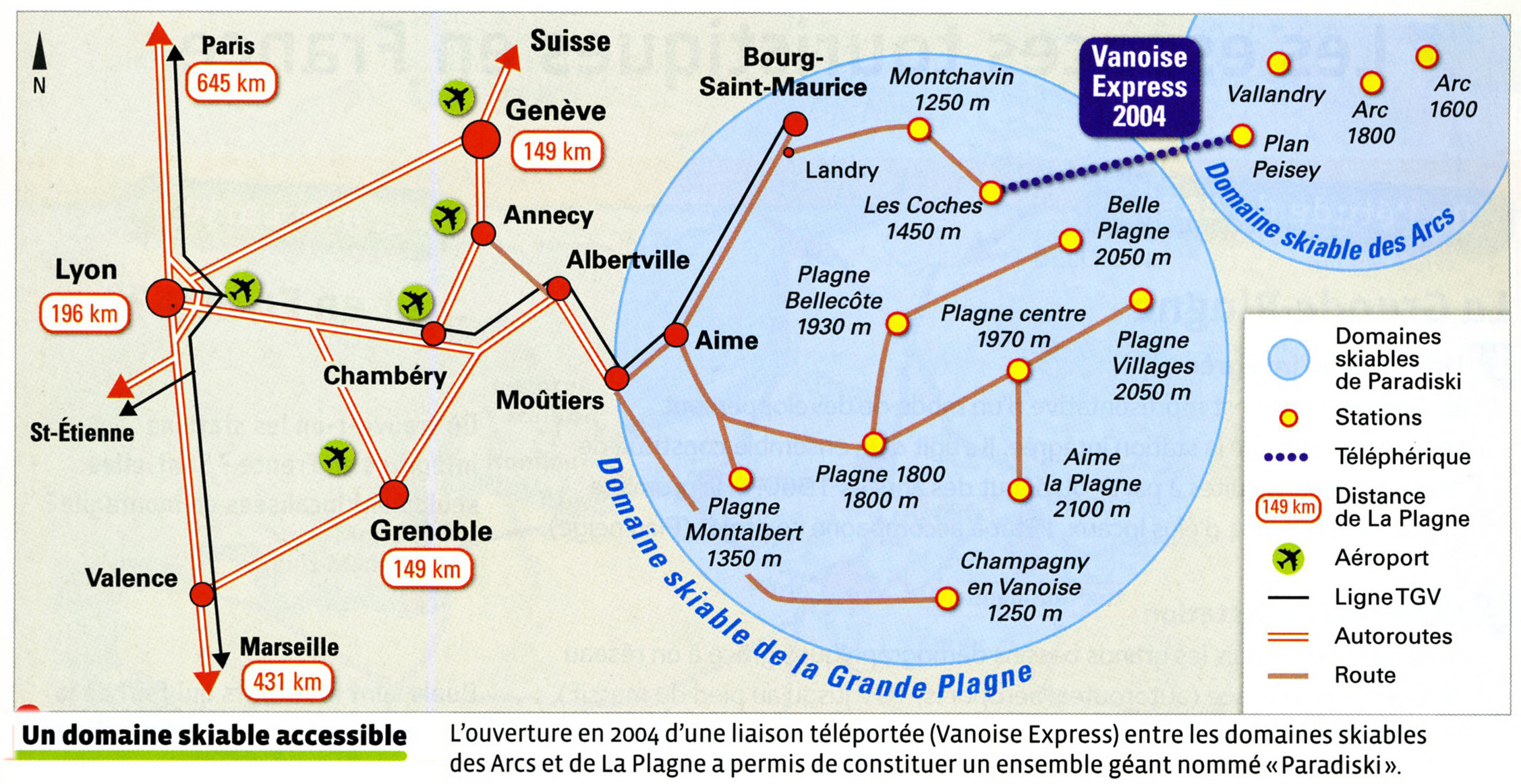 DOCUMENT 7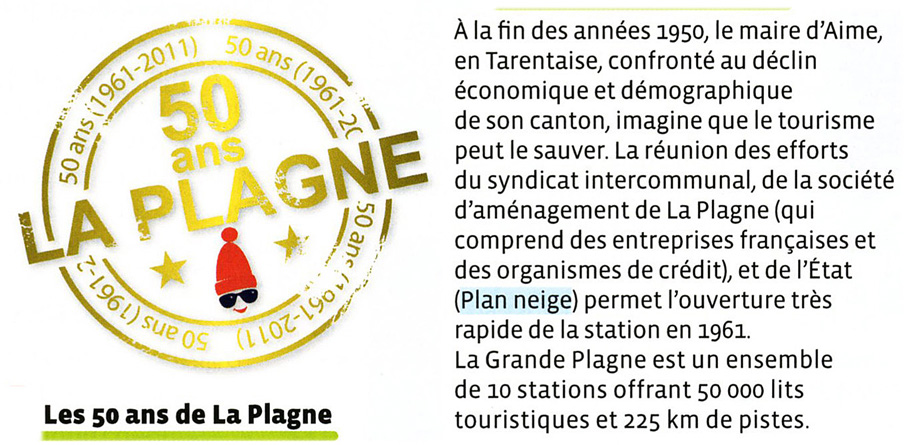 QUESTIONS1°) Donnez un titre au dossier documentaire.2°) Quand et dans quel contexte économique, politique et social la station de La Plagne a-t-elle été créée ? 3°) En vous appuyant sur les documents 4 et 5, précisez les aménagements réalisés au niveau local depuis 50 ans.4°) D’après le document 6, quels sont les atouts du domaine de La Plagne à l’échelle régionale ?5°) Définissez le « modèle de la station intégrée ».  Citez d’autres exemples que La Plagne. Quels sont les difficultés et les problèmes posés actuellement et dans l’avenir par ce type de station ?DOCUMENTS COMPLEMENTAIRES : Population Aime-La Plagne (nb hab)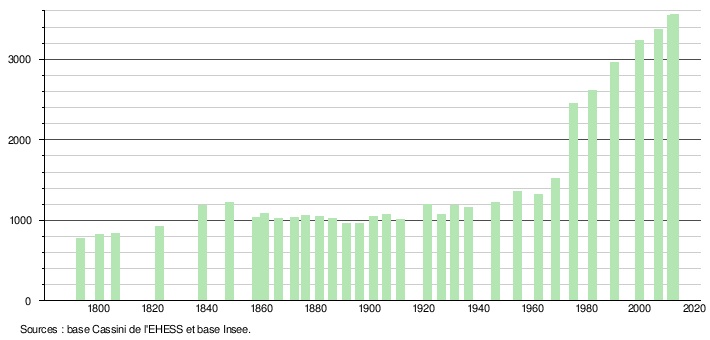 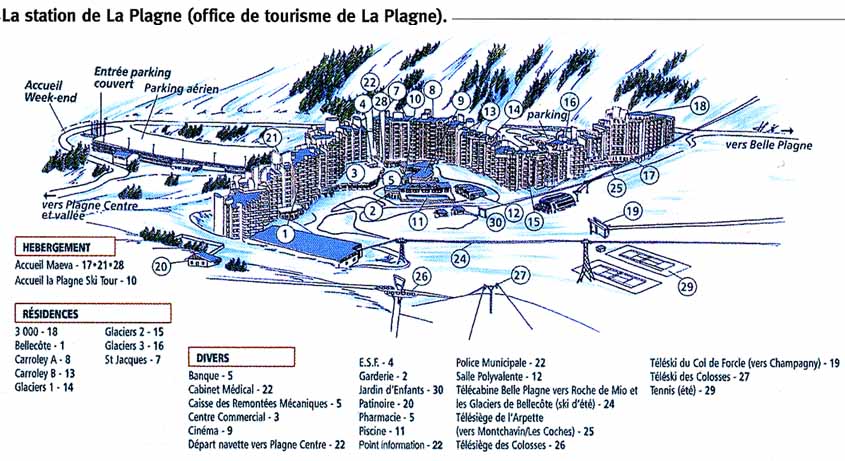 